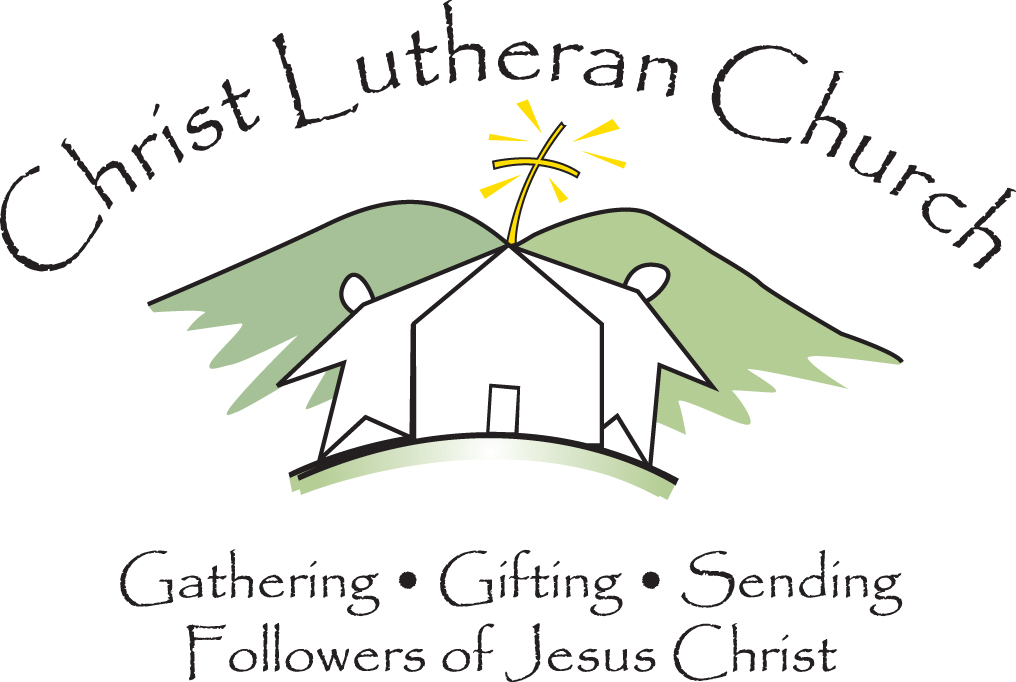 Christ Lutheran Church Job DescriptionTitle:  				Bookkeeper  Reports To:  			Executive / Operations PastorEmployment Status:  	Part Time (20 hrs/wk.)Date:  				November 1, 2017 Position Summary:Manage financial records and reports on the financial business of the church.  Work in consultation and cooperation with the Executive / Operations Pastor.  Work in a team atmosphere promoting good communication and well-being in the congregation and with other staff members.Skills and Qualifications:Proficient in accounting principles and practicesExcellent attention to detail and precision in account reconciliation and report generationAbility to work well in a team environment and participate collegially with staff members, pastors, and congregational leaders.Competent with Microsoft Office (including Excel) and QuickBooksProven organizational, time management and planning skills.Proven interpersonal and communication skillsProven organizational and record-keeping skillsMaintain confidentiality and professionalism at all times.Self-motivated and able to function with minimal supervision.Duties and Responsibilities:BookkeepingProcess, account and make deposits for all contributions to the Church, including weekend offerings, electronic giving, and miscellaneous donationsValidate and pay billsWork with volunteer countersMaintain QuickBooks and the restricted funds spreadsheet. Monitor, maintain and update CLC’s banking accounts Oversee the “Scrip” programCommunication responsibilities, including: bulletin / newsletter / electronic articles regarding financial matters, including Simply Giving, Stewardship and Scrip program. Submit necessary tax forms, including State of Colorado Exempt Property ReportProcess payroll through Paychex for CLC and Preschool staffMaintain QuickBooks for the Preschool, including entering deposits and writing checks.  Also includes set-up of QuickBooks Pro program, moving information from QuickBooks Online.Prepare monthly reports for Preschool Director to present to PAT meetings.BudgetingWork with Treasurer, Church Council and/or Finance Team to providing timely financial reports and requested informationPrepare and maintain estimates of cash flow and discuss with Treasurer and/or Executive / Operations Pastor with regard to payments (amounts and timeframes)Assist staff and council with budget preparation, including input of church budget into QuickBooksPrepare and submit requested financial reports to church staffWork with Stewardship Team collecting data and providing reports for stewardship campaigns, also including thank-you response letters for pledges.Work with Preschool Director on budget preparation, including input of budget into QuickBooks.Office ResponsibilitiesCoordinate and assists as necessary with ordering of supplies in conjunction with CLC’s Office Coordinator or other staff.Ensure office equipment is properly maintained and servicedPerform work related errands as requested such as going to the post office and bankAssist with congregational and staff activities, ministries, and eventsMaintain relationships with staff and members of the congregation in a professional manner Maintain and provide materials for New Member Classes, including information on the methods of financial giving and other stewardship opportunities to new membersAssist with staffing the office, with tasks to include, but are not limited to: answer phones; take and distribute accurate messages; greet public and church members and direct them to the correct staff member; receive, sort and distribute incoming mail; prepare outgoing mail; fax, scan and copy documents; maintain office filing and storage systems; and update and maintain databases such as mailing lists, contact lists and client informationAttend staff meetingsOther duties and responsibilities as assignedAmericans with Disability SpecificationsWhile performing the duties of this job, the employee is occasionally required to stand; walk; sit; use hands to finger, handle or feel objects, tools or controls; reach with hands and arms; climb stairs; balance; stoop, kneel, crouch or crawl; talk, hear; taste or smell.  The employee must occasionally lift and/or move up to 25 pounds.  Specific vision abilities required by the job include close vision, distance vision, color vision, peripheral vision, depth perception and the ability to adjust focus._____________________________________       ________________________Employee Signature				       Date